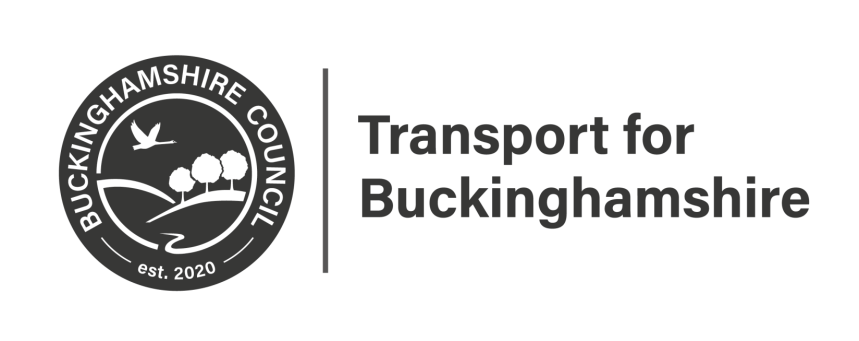 Statutory Consultation A40 Oxford Road/Wycombe Road Proposed Speed Limit Reduction This may affect you.Please scan for further information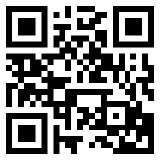 Closing date 13th August 2021Please provide feedback at: https://yourvoicebucks.citizenspace.com/01296 382416